ФЕДЕРАЛЬНОЕ АГЕНТСТВО ЖЕЛЕЗНОДОРОЖНОГО ТРАНСПОРТАФедеральное государственное бюджетное образовательное учреждение высшего профессионального образования«Петербургский государственный университет путей сообщенияИмператора Александра I»(ФГБОУ ВПО ПГУПС)Кафедра «Прикладная психология»РАБОЧАЯ ПРОГРАММАдисциплины«Культурология» (Б1.В.ДВ.2.1)для направления38.03.01 «Экономика»по профилю «Экономика предприятий и организаций (строительство)»Форма обучения – очная, заочнаяСанкт-Петербург2015Рабочая программа рассмотрена и обсуждена на заседании кафедры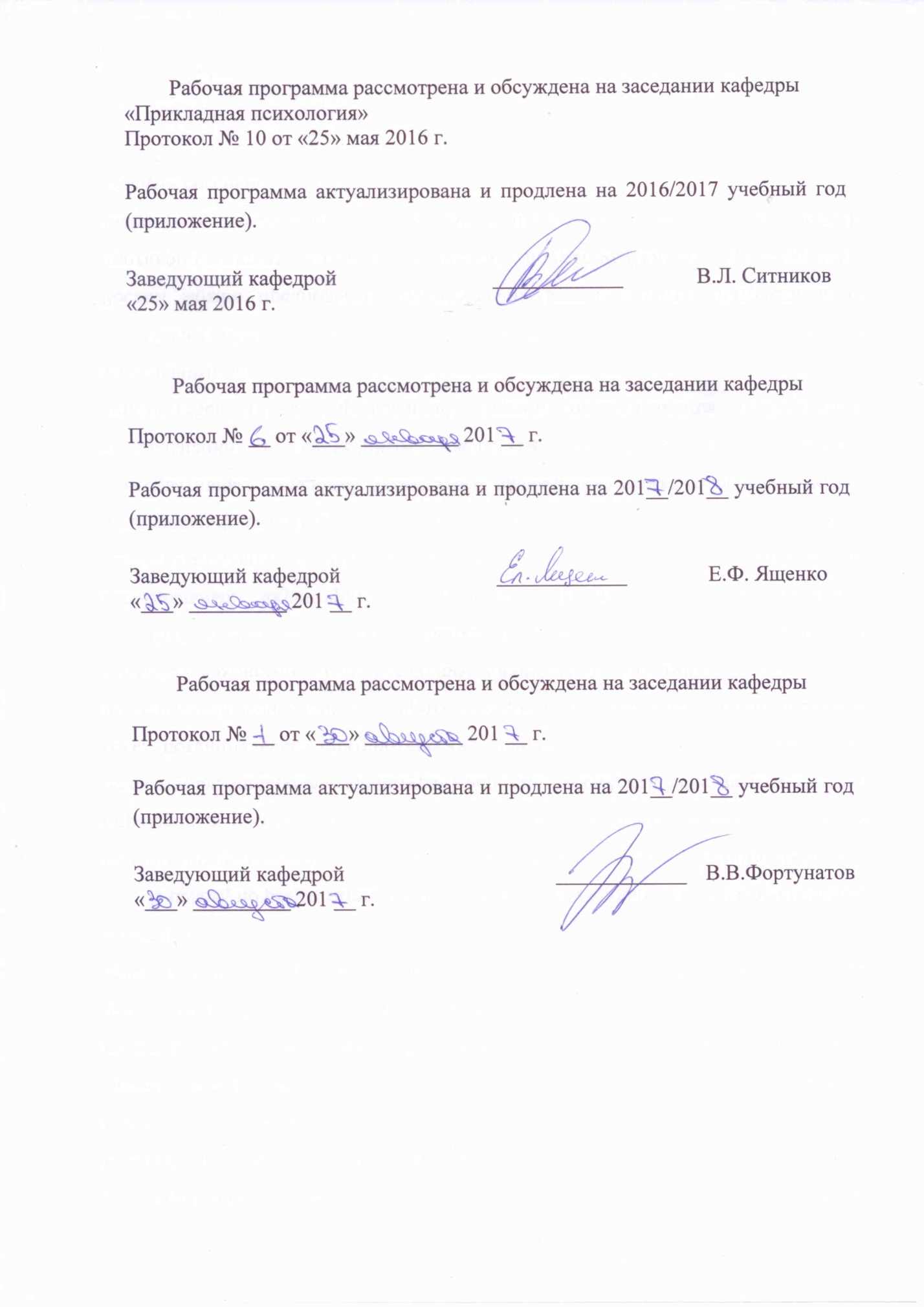 «Прикладная психология»Протокол № 10 от «25» мая 2016 г.Рабочая программа актуализирована и продлена на 2016/2017 учебный год (приложение).Рабочая программа рассмотрена и обсуждена на заседании кафедрыПротокол № __ от «___» _________ 201 __ г.Рабочая программа актуализирована и продлена на 201__/201__ учебный год (приложение). Рабочая программа рассмотрена и обсуждена на заседании кафедрыПротокол № __ от «___» _________ 201 __ г.Рабочая программа актуализирована и продлена на 201__/201__ учебный год (приложение).ЛИСТ СОГЛАСОВАНИЙ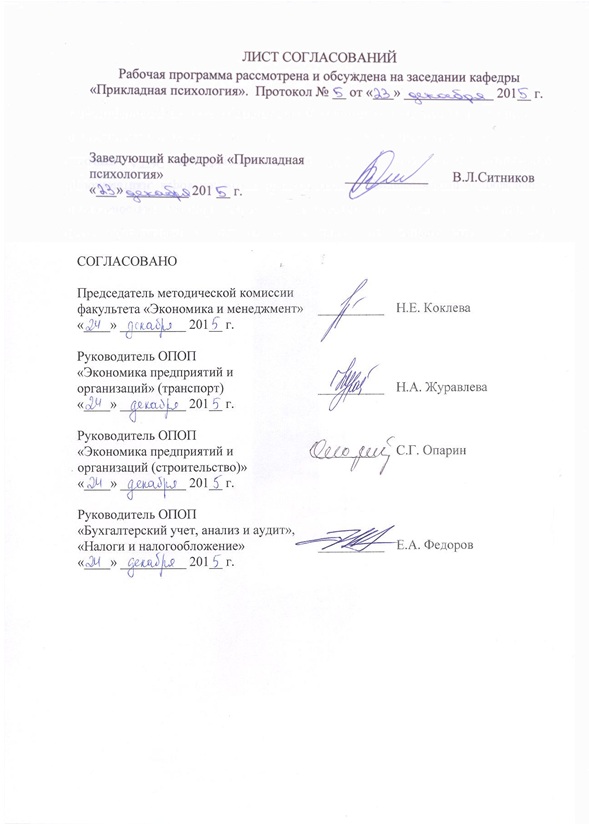 Рабочая программа рассмотрена и обсуждена на заседании кафедры«Прикладная психология».  Протокол № __ от «___» _____________ 201__ г.1. Цели и задачи дисциплиныРабочая программа составлена в соответствии с ФГОС, утвержденным «12» ноября 2015 г., приказ № 1327 для направления 38.03.01 «Экономика» по дисциплине «Культурология».Целью изучения дисциплины «Культурология» является формирование разносторонней толерантной личности, способной к самостоятельному анализу важнейших проблем современной социокультурной ситуации.Для достижения поставленной цели решаются следующие задачи:- формирование у студентов понимания сущности культуры;- расширение культурного кругозора студентов;- выработка навыков самостоятельного анализа;- приобретение студентами знаний, необходимых для понимания особенностей русской культуры, современной цивилизации и социокультурной жизни человечества.2. Перечень планируемых результатов обучения по дисциплине, соотнесенных с планируемыми результатами освоения основной профессиональной образовательной программыПланируемыми результатами обучения по дисциплине являются: приобретение знаний, умений, навыков.В результате освоения дисциплины обучающийся должен:ЗНАТЬ:- структуру и состав современного культурологического знания;- базовые ценности мировой культуры.УМЕТЬ:- применять методы и средства познания, обучения и самоконтроля для интеллектуального развития, повышения культурного уровня, профессиональной компетенции, сохранения своего здоровья, нравственного и физического самосовершенствования;- опираться на ценности мировой культуры в своем личностном и общекультурном развитии.ВЛАДЕТЬ:- культурой мышления, способностью к восприятию информации, обобщению, анализу, систематизации и прогнозированию.Приобретенные знания, умения, навыки, характеризующие формирование компетенций, осваиваемые в данной дисциплине, позволяют решать профессиональные задачи, приведенные в соответствующем перечне по видам профессиональной деятельности в п. 2.4 общей характеристики основной профессиональной образовательной программы (ОПОП).Изучение дисциплины направлено на формирование следующих общекультурных компетенций (ОК):- способности работать в коллективе, толерантно воспринимая социальные, этнические, конфессиональные и культурные различия (ОК-5);- способность к самоорганизации и самообразованию (ОК–7).Процесс изучения дисциплины направлен на формирование следующих профессиональных компетенций (ПК):аналитическая, научно-исследовательская деятельность:- способности, используя отечественные и зарубежные источники информации, собрать необходимые данные, проанализировать их и подготовить информационный обзор и/или аналитический отчет (ПК-7).Область профессиональной деятельности обучающихся, освоивших данную дисциплину, приведена в п. 2.1 общей характеристики ОПОП.Объекты профессиональной деятельности обучающихся, освоивших данную дисциплину, приведены в п. 2.2 общей характеристики ОПОП.3. Место дисциплины в структуре основной образовательной программыДисциплина «Культурология» Б1.В.ДВ.2.1 относится к вариативной части и является дисциплиной по выбору обучающегося.4. Объем дисциплины и виды учебной работыДля очной формы обучения:Прим. Форма контроля знаний: З – зачёт, КЛР – контрольная работа.Для заочной формы обучения:Прим. Форма контроля знаний: З – зачёт, КЛР – контрольная работа.5. Содержание и структура дисциплины5.1 Содержание разделов дисциплины5.2 Разделы дисциплины и виды занятийДля очной формы обучения:Для заочной формы обучения:6. Перечень учебно-методического обеспечения для самостоятельной работы обучающихся по дисциплине7. Фонд оценочных средств для проведения текущего контроля успеваемости и промежуточной аттестации обучающихся по дисциплинеФонд оценочных средств по дисциплине «Культурология» является неотъемлемой частью рабочей программы и представлен отдельным документом, рассмотренным на заседании кафедры «Прикладная психология» и утвержденным заведующим кафедрой.8. Перечень основной и дополнительной учебной литературы, нормативно-правовой документации и других изданий, необходимых для освоения дисциплины8.1 Перечень основной учебной литературы, необходимой для освоения дисциплиныБагновская Н.М. Культурология: учебник. М.: Дашков и К, 2014. – 420 с. - [Электронный ресурс]. -  URL: http://elanbook.com/books/element.php?pl1_id=56237.Солонин Ю.Н., Сурова Е.Э. Культурология. Учебник для вузов. Стандарт третьего поколения. – СПб.: Питер, 2015. - 448 с. – [Электронный ресурс]. -  URL: http://ibooks.ru/reading.php?short=1&isbn=978-5-496-00632-3.8.2 Перечень дополнительной учебной литературы, необходимой для освоения дисциплиныБерезовская И.П. Транспорт как явление материальной культуры: методическое пособие. -  СПб.: ПГУПС, 2012. - 49 сКультурология: учебник для бакалавров / Под ред. Ю.Н.Солонина, М.С.Кагана. - М.: Юрайт, 2012. – 566 с.Практикум по культурологии: учебное пособие / Под ред. М.В. Иванова. – СПб.:  ПГУПС, 2013. - 84 с8.3 Перечень нормативно-правовой документации, необходимой для освоения дисциплиныПри освоении данной дисциплины нормативно-правовая документация не используется.8.4 Другие издания, необходимые для освоения дисциплиныПри освоении данной дисциплины другие издания не используются.9. Перечень ресурсов информационно-телекоммуникационной сети «Интернет», необходимых для освоения дисциплиныНаучная электронная библиотека [Электронный ресурс] - Режим доступа:http://elibrary.ru/, свободный;2.	 Электронно-библиотечная система ibooks.ru [Электронный ресурс]. Режим доступа:  http://ibooks.ru/ — Загл. с экрана.3. Электронно-библиотечная система ЛАНЬ [Электронный ресурс]. Режим доступа:  https://e.lanbook.com/books — Загл. с экрана.4. Личный кабинет обучающегося  и электронная информационно-образовательная среда [Электронный ресурс]. Режим доступа:  http://sdo.pgups.ru (для доступа к полнотекстовым документам требуется авторизация).10. Методические указания для обучающихся по освоению дисциплиныПорядок изучения дисциплины следующий:Освоение разделов дисциплины производится в порядке, приведенном в разделе 5 «Содержание и структура дисциплины». Обучающийся должен освоить все разделы дисциплины с помощью учебно-методического обеспечения, приведенного в разделах 6, 8 и 9 рабочей программы. Для формирования компетенций обучающийся должен представить выполненные типовые контрольные задания или иные материалы, необходимые для оценки знаний, умений, навыков, предусмотренные текущим контролем (см. фонд оценочных средств по дисциплине).По итогам текущего контроля по дисциплине, обучающийся должен пройти промежуточную аттестацию (см. фонд оценочных средств по дисциплине).11. Перечень информационных технологий, используемых при осуществлении образовательного процесса по дисциплине, включая перечень программного обеспечения и информационных справочных системПеречень информационных технологий, используемых при осуществлении образовательного процесса по дисциплине:- технические средства (компьютерная техника, наборы демонстрационного оборудования);- методы обучения с использованием информационных технологий (демонстрация мультимедийных материалов);- электронная информационно-образовательная среда Петербургского государственного университета путей сообщения Императора Александра I [Электронный ресурс]. Режим доступа:  http://sdo.pgups;- интернет-сервисы и электронные ресурсы (поисковые системы, электронная почта, онлайн-энциклопедии и справочники, электронные учебные и учебно-методические материалы) согласно п. 9 рабочей программы).Дисциплина обеспечена необходимым комплектом лицензионного программного обеспечения, установленного на технических средствах, размещенных в специальных помещениях и помещениях для самостоятельной работы: операционная система Windows; MS Office.12. Описание материально-технической базы, необходимой для осуществления образовательного процесса по дисциплинеМатериально-техническая база, необходимая для осуществления образовательного процесса по дисциплине включает в свой состав специальные помещения:учебные аудитории для проведения занятий лекционного типа, занятий семинарского типа, групповых и индивидуальных консультаций, текущего контроля и промежуточной аттестации, помещения для самостоятельной работы;помещения для хранения и профилактического обслуживания технических средств обучения. Специальные помещения укомплектованы средствами обучения, служащими для представления учебной информации большой аудитории.Для проведения занятий лекционного типа предлагаются наборы демонстрационного оборудования и учебно-наглядных пособий в виде компьютерных презентаций, обеспечивающие тематические иллюстрации, соответствующие рабочим программам дисциплин.Помещения для самостоятельной работы обучающихся оснащены компьютерной техникой с возможностью подключения к сети «Интернет» и обеспечением доступа в электронную информационно-образовательную среду организации.Число посадочных мест в лекционной аудитории больше либо равно списочному составу потока, а в аудитории для практических занятий (семинаров) – списочному составу группы обучающихся. 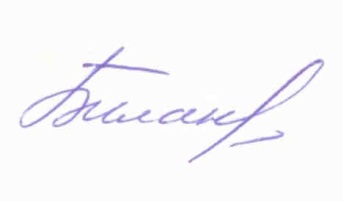 Заведующий кафедрой ____________В.Л. СитниковВ.Л. Ситников«25» мая 2016 г.Заведующий кафедрой ____________Е.Ф. Ященко«___» _________ 201 __ г.Заведующий кафедрой ____________В.В. Фортунатов«___» _________ 201 __ г.Заведующий кафедрой «Прикладная психология»____________В.Л.Ситников«___» _________ 201 __ г.СОГЛАСОВАНОПредседатель методической комиссии факультета «Экономика и менеджмент»__________Н.Е.Коклева«___» _________ 201 __ г.Руководитель ОПОП (профиль «Бухгалтерский учет и аудит»__________Е.А.Федоров«___» _________ 201 __ г.Руководитель ОПОП (профиль «Налоги и налогообложение»)__________Е.А.Федоров«___» _________ 201 __ г.Руководитель ОПОП (профиль «Экономика предприятий и организаций (строительство)»__________С.Г.Опарин«___» _________ 201 __ г.Руководитель ОПОП (профиль «Экономика предприятий и организаций (транспорт)»__________Н.А.Журавлева«___» _________ 201 __ г.Вид учебной работыВсего часовСеместрВид учебной работыВсего часов1Контактная работа (по видам занятий)лекции (Л)практические занятия (ПЗ)лабораторные работы (ЛР)361818-361818-Самостоятельная работа (СРС) (всего)3636Контроль--Форма контроля знанийЗЗОбщая трудоемкость: час / з.е.72 / 272 / 2Вид учебной работыВсего часовКурсВид учебной работыВсего часов2Контактная работа (по видам занятий)лекции (Л)практические занятия (ПЗ)лабораторные работы (ЛР)844-844-Самостоятельная работа (СРС) (всего)6060Контроль44Форма контроля знанийКЛР, ЗКЛР, ЗОбщая трудоемкость: час / з.е.72 / 272 / 2№п/пНаименование раздела дисциплиныСодержание разделаМодуль 1. Теоретические понятия культурологииМодуль 1. Теоретические понятия культурологииМодуль 1. Теоретические понятия культурологии1Подходы к понятию «культура». Теории культуры.Культура: слово, понятие, проблема. Происхождение и смысл термина “культура” в науке. Аксиологическая и антропологическая трактовка культуры. Информационно-семиотическое понимание культуры. Функции культуры.Структура и состав современного культурологического знания, методы культурологических исследований. Основные понятия культурологии.2Семиотика культуры.Культурные коды. Типология знаковых систем культуры. Естественные знаки. Функциональные знаки. Конвенциональные (условные) знаки. Вербальные знаковые системы - естественные языки. Функции языка в культуре. Язык и мышление. Язык и общение. Знаковые системы записи. Тексты и их интерпретация.Модуль 2. Типология культурыМодуль 2. Типология культурыМодуль 2. Типология культуры3Культуры и народы.Проблема типологии культуры. Этническая и национальная  культура. Этнокультурные стереотипы. Проблема национального характера.Цивилизация и культура. Метакультуры и цивилизации. Восточные и западные типы культур. Элитарная и массовая культуры.Место и роль России в мировой культуре. Этапы развития и исторические особенности русской культуры. Современная культурная ситуация в России. Традиционные установки русской культуры.Авто- и гетеростереотипы русских. Место русской культуры в мировом культурно-историческом процессе. Санкт-Петербург в истории отечественной и мировой культуры.4Исторические типы культурыПервобытная культура. Античная культура. Культура европейского Средневековья. Культура эпохи Возрождения. Культура Нового времени. Современная культура. Культурная картина мира. Тенденции культурной универсализации в мировом современном процессе.Модуль 3. Строение культурыМодуль 3. Строение культурыМодуль 3. Строение культуры5Духовная культураСтруктура культурного пространства. Когнитивные, ценностные и регулятивные парадигмы культуры.Мифология. Основные черты мифа. Логика мифологического мышления. Причины существования мифов в культуре. Мифы в культуре ХХ века.Религия. Общие черты религии. Роль религии в культуре. Мировые религии: буддизм, христианство, ислам. Религия в современном мире.Искусство. Виды  и функции искусства. Язык искусства. Художественное творчество и художественное восприятие.6Социальная культураНравственная культура. Проблема добра и зла. Социокультурные функции морали. Механизмы моральной мотивации. Типы морали. Парадоксы нравственной культуры. Проблема обоснования этики. Основные принципы современной нравственной культуры.Правовая культура. Право и мораль. Закон и правосознание. Развитие права в России. Функции правовой культуры. Культура законодательства. Правовая культура власти. Правовая культура населения.Политическая культура. Сфера политики и политическая культура. Функции политической культуры. Типы политической культуры. Тоталитарная и демократическая модели. Историческая обусловленность политической культуры. Политическая культура России.7Технологическая культураТехника. Становление и развитие технологической культуры. Мир техники в пространстве культуры.Наука. Наука как отрасль общественного труда. Основные этапы исторического развития науки. Дифференциация и интеграция наук. Типы наук. Социокультурные ориентиры науки. Отношение общества к науке.Инженерия. Специфика инженерной деятельности. Происхождение и развитие инженерной культуры. Культурная «ниша» инженерии. Горизонты инженерной культуры.Модуль 4. Динамика культурыМодуль 4. Динамика культуры8Общество и культура.  Механизмы культурной динамики.Общество как социальный организм. Проблема генезиса культуры. Культура как коллективный интеллект. Социальные условия культурной динамики. Творчество как движущая сила культуры.Традиционная и инновационная культура. Ритмика культурных процессов. Динамика идеалов. Структурные сдвиги в культурном пространстве. Взаимодействие культур. Межкультурные контакты. Противоречия межкультурного взаимодействия.№п/пНаименование раздела дисциплиныЛПЗЛРСРС1234561Подходы к понятию «культура». Теории культуры.4222Семиотика культуры.243Культуры и народы.2424Исторические типы культуры.245Духовная культура.46126Социальная культура.2447Технологическая культура.248Общество и культура.  Механизмы культурной динамики.24Итого181836№п/пНаименование раздела дисциплиныЛПЗЛРСРС1234561Подходы к понятию «культура». Теории культуры.172Семиотика культуры.153Культуры и народы.84Исторические типы культуры.245Духовная культура.2166Социальная культура.287Технологическая культура.68Общество и культура.  Механизмы культурной динамики.6Итого4460№п/пНаименование разделаПеречень учебно-методического обеспечения1Подходы к понятию «культура». Теории культуры.Багновская Н.М. Культурология: учебник. М.: Дашков и К, 2014. – 420 с. - [Электронный ресурс]. -  URL: http://elanbook.com/books/element.php?pl1_id=56237Солонин Ю.Н., Сурова Е.Э. Культурология. Учебник для вузов. Стандарт третьего поколения. – СПб.: Питер, 2015. - 448 с. – Электронное издание. – ISBN 978-5-496-00632-3. – Айбукс2Семиотика культуры.Багновская Н.М. Культурология: учебник. М.: Дашков и К, 2014. – 420 с. - [Электронный ресурс]. -  URL: http://elanbook.com/books/element.php?pl1_id=56237Солонин Ю.Н., Сурова Е.Э. Культурология. Учебник для вузов. Стандарт третьего поколения. – СПб.: Питер, 2015. - 448 с. – Электронное издание. – ISBN 978-5-496-00632-3. – Айбукс3Культуры и народы.Багновская Н.М. Культурология: учебник. М.: Дашков и К, 2014. – 420 с. - [Электронный ресурс]. -  URL: http://elanbook.com/books/element.php?pl1_id=56237Солонин Ю.Н., Сурова Е.Э. Культурология. Учебник для вузов. Стандарт третьего поколения. – СПб.: Питер, 2015. - 448 с. – Электронное издание. – ISBN 978-5-496-00632-3. – Айбукс4Исторические типы культурыБагновская Н.М. Культурология: учебник. М.: Дашков и К, 2014. – 420 с. - [Электронный ресурс]. -  URL: http://elanbook.com/books/element.php?pl1_id=56237Солонин Ю.Н., Сурова Е.Э. Культурология. Учебник для вузов. Стандарт третьего поколения. – СПб.: Питер, 2015. - 448 с. – Электронное издание. – ISBN 978-5-496-00632-3. – Айбукс5Духовная культураБагновская Н.М. Культурология: учебник. М.: Дашков и К, 2014. – 420 с. - [Электронный ресурс]. -  URL: http://elanbook.com/books/element.php?pl1_id=56237Солонин Ю.Н., Сурова Е.Э. Культурология. Учебник для вузов. Стандарт третьего поколения. – СПб.: Питер, 2015. - 448 с. – Электронное издание. – ISBN 978-5-496-00632-3. – Айбукс6Социальная культураБагновская Н.М. Культурология: учебник. М.: Дашков и К, 2014. – 420 с. - [Электронный ресурс]. -  URL: http://elanbook.com/books/element.php?pl1_id=56237Солонин Ю.Н., Сурова Е.Э. Культурология. Учебник для вузов. Стандарт третьего поколения. – СПб.: Питер, 2015. - 448 с. – Электронное издание. – ISBN 978-5-496-00632-3. – Айбукс7Технологическая культураБагновская Н.М. Культурология: учебник. М.: Дашков и К, 2014. – 420 с. - [Электронный ресурс]. -  URL: http://elanbook.com/books/element.php?pl1_id=56237Солонин Ю.Н., Сурова Е.Э. Культурология. Учебник для вузов. Стандарт третьего поколения. – СПб.: Питер, 2015. - 448 с. – Электронное издание. – ISBN 978-5-496-00632-3. – Айбукс8Общество и культура.  Механизмы культурной динамики.Багновская Н.М. Культурология: учебник. М.: Дашков и К, 2014. – 420 с. - [Электронный ресурс]. -  URL: http://elanbook.com/books/element.php?pl1_id=56237Солонин Ю.Н., Сурова Е.Э. Культурология. Учебник для вузов. Стандарт третьего поколения. – СПб.: Питер, 2015. - 448 с. – Электронное издание. – ISBN 978-5-496-00632-3. – АйбуксРазработчик программы, доцент___________О.А. Билан« 20» декабря 2015  г.